3 (THREE) YEAR LL.B. DEGREE COURSE UNDER CBCS MODES  Y L L A B U SINDIAN INSTITUTE OF LEGAL STUDIESDETAILED SYLLABUS OF 3 (THREE) YEAR LL.B. DEGREE COURSE SEMESTER IJURISPRUDENCEOBJECTIVE OF THE COURSE: Jurisprudence is a window that gives into the making, mechanics and meaning of law. It also throws light on all intricate factors that go on to make up what is known as law. This module intends to take the students to journey into law and legal concepts.Marks – 100 Credit-04MODULE-I Law and Jurisprudence- A study in relationshipMODULE-II Natural Law: History, Characteristics, Classical Natural Law, Natural Law during the medieval period, Decline and Revival of Natural Law	Finnis:	Bentham	Austin	H.L.A. HartModule IV:	Pure Theory of Law	Hans KelsenModule V: Sociological School	Rosco PoundModule VII: Historical SchoolMODULE-VII Historical School-AmericanRealism-HOLMESScandinavianRealism-AXEL HAGERSTORM,MODULE- VIII LEGAL CONCEPTSRIGHT ANDDUTIESLAW ANDMORALSPERSONALITYPROPERTYOWNERSHIPPOSSESSIONJUSTICE******** Students are expected to read current case laws. Only the current enactments and enactments as amended upto date will be taught.RECOMMENDED READING:**** Only current editions are to be read.W. FRIENMANN, LEGAL THEORY, UNIVERSAL LAW PUBLISHING CO. PVT. Ltd.N. R. MADHAVA MENON (Es), HOLLAND ON JURISPRUDENCE, UNIVERSAL LAW PUBLISHING CO. PVT.Ltd.H.L.A. HART, THE CONCEPT OF LAW, OXFORD UNIVERSITYPRESSM.D.A. FREEMAN(Ed), LLOYED’D INTRODUCTION TO JURIDPRUDENCE, SWEET &MAXWELLR.M.V. DIAS, JURISPRUDENCE,BUTTERWORTHSC.K. ALLEN, JURISPRUDENCE, OXFORD UNIVERSITYPRESSG.W. PATON, TEXT BOOK OF JURISPRUDENCE, OXFORD UNIVERSITYPRESS.CONTRACT – IOBJECTIVE OF THE COURSE: This is a law that helps establish a legal relationship and regulate the same between two individuals in the public domain. This law is a very important tool of commerce in globalised era. This module will help and prepare the students for understanding the world of contract.    Marks – 100 Credit-041.	GENERAL PRINCIPLES OF CONTRACT:MODULE – I: History and nature of Contractual-Agreement and Contract: definitions- elements and kinds-legality of objectMODULE	–	II:	Proposals	and	Acceptance	:	Dorms,	elements-Communications- Revocations- Invitations for proposals, float offers–Tenders.MODULE – III: Considerations: Need-Meaning-Kids-Elements-Legality-NudumPactum - Privity of Consideration-Exceptions-Adequacy of consideration-Legality of ConsiderationMODULE–IV:	Capacity to Contract: Meaning –Effect of Status, Mental defect, Minor,- Affirmation-Restitution-Minor’s Agreement and Estoppel-Evaluation of Minor’sAgreementMODULE – V: Consent: Need, Definition-Free Consent-Factors vitiating Free Consent- Coercion:	definition-Elements-Duress-Doctrine	of	Economic	duress-Effect	Undue Influence: definition- Elements-Parties-Burden of Proof-Independent Advice-Effect Misrepresentation: definition-Elements-Effects-Misrepresentation of Law andFactFraud: definition- Elements-Effects- Suggestion False- SuppresioVeri- Silence as Fraud- Active concealment of truth-intentionMistake: definition-Elements-Kinds-Effects-Fundamental error- Mistake of Law and fact- effect on ConsentMODULE – VI: Void and Voidable Agreements: Lawful and unlawful Consideration and objects- wagering and contingent Agreement- Illegal and void and bovid agreements and their effectDischarge of Contract: Meaning – ModesMODULE – VII: Performance of Contract: Valid tender of performance- Reciprocal performance- Impossibility of performance-Time as essence of ContractMODULE – VIII: Discharge of Contract: Meaning – Modes-Breach of Contract: definition – Elements – EffectsFrustration: definition – Elements – Effects Rescission, Alternation –WaiverMODULE – IX: Quasi ContractMODULE – X: Remedies in Contract(Indian Contract Act, 1872 (As amended up to date) Section 1- 75)SPECIFIC RELIEF:MODULE XI: Specific performance of contractMODULE XII: Specific Enforcement of Contract – against whom ordered MODULE XIII: Rescission of Contract and Cancellation of Instruments MODULE XIV: Injunction- definition- Elements – EffectsMODULE XV: Discretion and powers of Court (Specific Relief Act,)**** Students are expected to read current case laws. Only the current enactments and enactments as amended up to date will be taught.RECOMNDDED READING**** Only current editions are to be read.Chesire & Fifoot, Cases on Law of Contract, Butterwoths.G. Treitel, The Law of Contract, Sweet and MaxwellAnson, The Law of Contract, Oxford University PressCheshire and Fifoot, Cases on Law of Contract, Oxford University PressChitty, Contracts, Vol. I And XXIX , Sweet and MaxwellAvtar Singh, Principles of Mercantile Law, Eastern Book Co.LAW OF TORTS INCLUDING M.V. ACCIDENTS AND CONSUMER PROTECTION LAWSOBJECTIVES OF THE COURSE: There is a twilight zone between Contract and crime where there is only the concept of wrong and not offence and breach. Law of Torts along with other enactment introduces the student to this unique world of wrongs.Marks – 100  Credit : 04MODULE – I : Origin of Tort Theory, Development of Law of Torts in England and in India Definition , Nature and Scope of TortsMODULE – II : GENERAL PRINCIPLES OF TORTSEssential of Torts- Act or Omission, Mental element, damages (Injuria sine Damnum and Damnum sine Injuria)Damages – (Remoteness of damage causation)General Defences – capacity, Vicarious liability, Joint and Several Tort feasor, Extinction of liability etc.General Exception to liability – Act of State, Judicial and Quasi Judicial Acts, Parental and  Quasi parental Act, Necessity, Inevitable accident, mistake, Leave and license, Act of Good Self Defence.MODULE – III: SPECIFIC TORTSTorts based on international wrong-doingTrespass to person-assault, Battery, False ImprisonmentTrespass to land and ChattelDeceitMalicious Prosecution.Negligence- Torts based on negligent wrongdoing.Nervous shockNuisance,DefamationTorts based on strict and absolute liabilityMODULE – IV: CONSUMER PROTECTION ACT, 1986.Aims and objectives of the Act DefinitionRights of the consumer Consumer Protection CouncilsComplaints and process of making of ComplaintsComposition, Powers, functions and Jurisdiction of Consumer Dispute Redressal Agencies Reliefs and RedressalMODULE – V : MOTOR VEHICLES ACT, 1988Objects and Reasons DefinitionsLicensing of Drivers of Motor vehicle Registration of Motor vehiclesLiability without fault in certain casesInsurance of Motor vehicles against third party risk*******Students are expected to read current case laws. Only the current enactments and enactments as amended upto date will be taught.Recommended READING******* Only current editions are to be readMARK LUNEY & KEN OLIPHANT, TORT LAW: TEXT AND MATERIAL, OXFORD UNIVERISTYPRESSW.V.H. ROGERS, WINFIELD & JOLOWICZ ON TORTS, SWEER &MAXWELLR.F.V. HEUSTON (Ed), SALMOND AND HEUSTON ON LAW OF TORTS, SWEET &MAXWELL.RATANLAL & DHIRAJLAL, THE LAW OF TORTS, WADHWA &COMPANYP.S. ACHUTHAN PILLAI, EASTERN BOOKCOMPANYCONSTITUTIONAL LAW OF INDIA – IOBJECTIVE OF THE COURSE :Constitution is the foundation of a nation and fountain head of all laws. This module introduces the students to the characteristics of the constitution and the fundamental rights that are enshrined in the constitution.Marks – 100  Credit : 04MODULE – I :Constitutional Developments since 1858-1947MODULE – II :Characteristics of Indian ConstitutionMODULE – III :Definition of the State- Laws inconsistent with or inderogation of the Fundamental RightsMODULE – IV :Fundamentals Rights – Right to Equality – Right to freedom of Speech and Expression- Right to life and Personal Liberty- Right Against Exploitation- Right to Religion- Cultural and Educational Rights- Right to Constitutional Remedies- Relationship between Fundamental Rights and Directive Principles of State PolicyMODULE – V :The Union Executive – The President: Powers, Functions and Procedure for Impeachment; Council of Ministers and Formation of the Government.MODULE – VI :The State Executive – the Governor: Powers, Functions and the Role of Governor.RECOMMENDED READINGS :***** Only current editions are to be read.V.N.Shukla,	Constitutional LawPandeyJ.N.,	               Constitutional LawBasuD.D.,	Constitution of IndiaJainM.P.,	Indian Constitutional LawSeeravai.H.M.,	Constitution of IndiaKagzi M.C.J.,	Constitution of IndiaFAMILY LAW IOBJECTIVE OF THE COURSE: Family is the smallest yet a very important unit of the society. He issues within the family are a concern for law but also of religion, culture and custom. This module acquaints the students with the intricate of family and the law relating to them.Marks – 100 Credit : 04MODULE – I: Introduction- Nature, Origin, Characteristics, Philosophy, Concept and Application of Hindu LawMODULE – II: Sources of Hindu LawMODULE – III: Schools of Hindu LawMODULE – IV: Marriage, Divorce and Maintenance:Historical Background, Forms of Marriage, Legal effects of Marriage, Capacity of Marriage, Ceremonies and Registration of Marriage, Restitution of Conjugal Rights, Dowry, Nullity of Marriages, Judicial Separation, Divorce and its various theories, Maintenance and Custody of Children. The Hindu Marriage Act, 1984, Section 125 to 128 of the Code of Criminal Procedure, 1973, The Hindu Adoptions and Maintenance Act, 1956 (Section 1 to 4 and 18 TO 30), the Dowry Prohibition Act, 1961, The Protection of Women from Domestic Violence Act, 2005, the Maintenance and Welfare of Parents and Senior Citizens Act, 2007.MODULE – V: Law relating to Property:Early law of Property, Joint Family, Liability of debts, Alienations, Partition, Women’s Property, and The Hindu Women’s Right to Property Act, 1937, Succession under the Mitakshara and Dayabhaga School, Succession (The Hindu Succession Act, 1956- Sections 1 to 30), Gifts, Wills, Impartible Estates.MODULE – VI: Minority and Guardianship:Guardianship of a person, Types of Guardian, Powers, Rights, Duties and Liabilities of Guardians, Removal of Guardians. The Hindu Minority and Guardians Act, 1956 (Section 1 to 13)MODULE – VII: Adoption:Sonship, Adoption, Evolution of Adoption, Types of Adoption, Ceremonies and Methods to be followed in Adoption, Disqualification for Adoption, Valid and invalid Adoption, Doctrine ofFactum Valet, who may gives in adoption, Who may be taken in Adoptions and Maintenance Act, 1956 (Section 1 to 17)***** Students are expected to read current case laws. Only the current enactments and enactments as a amended up to date will be taught.RECOMMENDED READINGS :****** Only current editions are to be read.N.R. Raghavachriar – Hindu Law: Princples and PrecedentsJ.D.Mayne- Hindu Law andusageMulla- HinduLawDr. ParasDiwan- Modern Hindu LawB.M. Gandhi- Hindu LawDr. Sir Hari Singh Gour- Hindu CodeA.N. Saha – Marriage and DivorceH.K. Saharay- Law of Marriage and DivorceG. Chakraborty- Law of MaintenanceLEGAL WRITING AND CONTRACT DRAFTING1.	Put up Petition2.	Hajeera Petition3.	F. I. R.4.	Petition for birth Certificate5.	Affidavit 6.	Adjournment Petition7.	Money Receipts8.	Promissory Note9.	Bonds10.	Simple Business Letter11	Bonds12.	Application for Bail13.	Searching Report (Model form)14.	Commission Report (Model form)15.	Complaint (Model form)16.	Transfer Petition (Model form)17.	Petition under Section-205 CrPC18.	Amendment petition (Model form)19.	General Power of Attorney (Model form)20.	Special Power of Attorney (Model form)21.	Petition to Plead Guilty (Model form)22.	Condition Waiver Petition (Model form)23.	Judgment WritingSEMESTER IIADMINISTRATIVE LAWOBJECTIVE OF THE COURSE: This module will expose the students to administrative law and the rules that ensure a fair deal when a person is working. It has a close relationship with constitution help that students understand the importance of fairness.Marks – 100 Credit : 04MODULE – I: Definition, Nature, Scope and development of Administrative LawMODULE – II: Sources of Administrative Law, Relationship between Constitutional Law and Administrative LawMODULE – III: Rule of LawMODULE – IV: Separation of PowersMODULE – V: Classifications of Administrative Action i).	Rule making action or quasi legislative actionRule – decision action or quasi- judicial actionRule application action or administrative actioniv)	Ministerial actionMODULE – VI: Natural Justice – Rule against bias, Audi Alterm Partem, Post decision hearing– Exception to the Rule of Natural Justice – reasoned decisionMODULE – VII: Delegated LegislationMODULE – VIII: Control mechanism of Delegated legislation a).	Parliamentary ControlProcedure Control c).	JudicialControlMODULE – IX: Judicial Review of Administrative Action a).	PrinciplesModesMandamusCertiorariHabeas CorpusQuo- warrantoProhibitionDeclaratory decree andInjunctionMODULE – X: Suit against the Government in Torts and Contract, Liability of the AdministrationMODULE – XI: Public CorporationStatutory Public Corporation- characteristic, Classification and their control MODULE – XII: Ombudsman: Lokpal, Lokayukta and Vigilance Commission MODULE – XIII: Public Interest Litigation***** Students are expected to read current case laws. Only the current enactments and enactments as a amended up to date will be taught.RECOMMENDED READINGS :****** Only current editions are to be read.Jain and Jain -	Principles of Administrative Law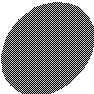 MasseyI.P.-	Administrative LawKessariU.P.D.-	Administrative LawH.W.R. Wade-	Administrative LawSatheSP-	Administrative LawUpadhyayJ.J.R-	Administrative LawBasuD.D-	Administrative LawLAW OF CRIMES – I(Indian Penal Code)OBJECTIVES OF THE COURSE: This module intends to familiarize the students to a new area of law called crimes . Here the students will learn about offences, their elements and the punishment.Marks – 100 Credit : 04MODULE – I: Elements of Crime – actusreus, mensrea MODULE – II: Joint liability – common intention, common object MODULE – III: General exceptionsmistake offactmisconception offactact or order of thecourtaccident or act to prevent otherharmnecessitydoliincapax and qualifiedimmunityunsoundness ofmindvoluntary or involuntary intoxicationact done in good faithconsent	exclusion of acts which are offences independently of harm causedcommunication in good faithact under compulsion of threatprivate defence of body and propertyMODULE – IV: Abetment – instigation, conspiracy and international aidMODULE – V: Criminal conspiracyMODULE – VI: Offences against public tranquility –unlawful assembly riot and affrayMODULE – VII: Offences against body-Lawful homicide, culpable homicide, murder, rash or negligentact,Hurt, grievous hurt, wrongful restraint, wrongful confinement, criminal force, criminal assault, criminal intimidation, kidnapping, abductionRapeUnnatural sexual offencesMODULE – VIII: Offences against property –Theft, extortion, robbery, dacoity,Criminal misappropriation, criminal breach of trust, cheating, mischief, criminal trespass, Dishonest receiving of stolenproperty.MODULE – IX: Offences against stateMODULE – X: Offences against marriage – bigamy, adultery, cruelty, dowry deathMODULE – XI: False evidence and offences against public justiceMODULE – XII: Offences relating to documents MODULE – XIII: Offences relating to religion MODULE – XIV: Attempt to commit offenceMODULE – XV: Punishment- simple imprisonment, life imprisonment, capital punishment, rarest of rare cases.***** Students are expected to read current case laws. Only the current enactments and enactments as a amended up to date will be taught.RECOMMENDED READINGS :****** Only current editions are to be read.Indian Penal Code:	Ratanlal andDhirajlal,Indian Penal Code:	R.K. BangiaCriminal Law:	Cases and Materials : K.D. Gour,The Text Book on Criminal Law:  Glanville WilliamsCONSTITUTIONAL LAW-IIOBJECTIVE OF THE COURSE :In this module the students will be taught intricacies of governance. They will get an insight into centre –State relations and also that of the executive judiciary and the legislature.Marks – 100 Credit : 04MODULE – I: Federalism, Co-Operative Federalism, Nature of Indian Federalism from British Raj to SwarajMODULE – II: Centre State Relations.LegislativeRelationsAdministrativeRelationsFinancialRelationsMODULE – III: Supreme Court of India : Constitution and Jurisdiction- High Courts – Constitution and JurisdictionMODULE – IV: Freedom of Trade, Commerce and IntercourseMODULE – V: Doctrine of Pleasure and Constitutional Safeguards to Civil Servants MODULE – VI: The emergency Provisions- National, State and Financial MODULE – VII: The Amendment of the Constitution***** Students are expected to read current case laws. Only the current enactments and enactments as a amended up to date will be taught.Recommendated Books:1.  V.N. Shukla – Constitutional Law2. J.N. Pandey- Constitutional Law3. D.D. Basu- Constitutional Law4.M.P. Jain- Constitutional Law5. H.M.Seervai- Constitutional Law6.Karzi M.C. J.- Constitutional LawFAMILY LAW – IIOBJECTIVE OF THE COURSE :In India as the students in the previous semester, the law of family is heavily influenced by religion. In this module the students will be introduced to Family Law influence by Islam.Marks – 100 Credit : 04MODULE – I: Introduction – nature , Origin, Philosophy, Concept and Application of Mohammedan LawMODULE – II: Sources of Mohammedan Law MODULE – III: Schools of Mohammedan Law MODULE – IV: MarriageMODULE – V: DowerMODULE – VI: Talaq, Divorce under the Dissolution of Muslim Marriage Act, 1939MODULE – VII: Maintenance : under customary law and under the Muslim Women (Protection of Right on Divorce) Act, 1986 and Section 125 to 128 of the Code of criminal Procedure, 1973.MODULE – VIII: Acknowledgement MODULE – IX: Guardianship MODULE – X: GiftMODULE – XI: WillsMODULE – XII: Pre –emptionMODULE – XIII: Succession and Inheritance: General Principles, Hanafi and Shia LawMODULE – XIV: The Divorce Act, 1869- Sections 1 to 62MODULE – XV: The Indian Succession Act, 1925 – Applicability, Intestate Succession (Section 29 to 56), Succession Certificate (Section 370 to390).***** Students are expected to read current case laws. Only the current enactments and enactments as a amended up to date will be taught.RECOMMENDED READINGS :****** Only current editions are to be read.Mulla’s Principles of MahomedanLawFyzee-Outlines of MuhammadanLawAmeer Ali- MuhammananLawTahirMahmood- MuslimLawAquil Ahmed – MuhammadanLawS.A. Kader- Muslim Law of Marriage and Succession inIndiaB.B. Mitra – Inidan SuccessionActN.D. Basu – SuccessionActCONTRACT –II(SpecialContract)OBJECTIVE OF THE COURSE: In previous semester the students became familiar with general principle of contract. This Course will initiate the students to different kinds of contract and their intricacies.Marks – 100 Credit : 04MODULE – I: SALE OF GOODS- Concept of sale as contract – Nature of such Contract – Essential conditions – Implied terms – Caveat Emptor, its exceptions & emerging changes – warranties in sale – Transfer of Titles and passing of Risks – Delivery of Goods – Unpaid seller & his rights- Remedies for breach.MODULE – II: PARTNERSHIP – Definition- Nature – Advantage & Disadvantages – Registration – Mutual relationship between partners – Admission , Authority and Outgoing of partners-Dissolution.MODULE – III: NEGOTIABLE INSTRUMENTS – Concepts – kinds- Essentials- Competent parties – Acceptance – dishonour – holder & Holder in due course – Presentation of Instruments – Cheques – Liability of collecting and paying bankers – Discharge from liability – Kinds of Bills – evidence.MODULE – IV: AGENCY – Identification, classification- Difference between agent and servant- essentials- Methods of creation – delegation – Rights and Duties of Agent – Scope of Agent’s authority- Liability towards owner – Obligation of safe keeping – Disposing off of goods.MODULE – V: BAILMENT –Identification in day to day life- definition – Creation – Bailment Contracts- kinds of Bailee’s – Right and duties of Bailor and bailee (Individually and mutually) – Finder of goods – Liability toward owner – Obligation of safe keeping – Disposing off of goods.MODULE – VI: PLEDGE –Definition- bailment and pledge compared – Pledge transactions – statutory regulations – Right and duties of pawner and pawnee (Individually and mutually) – Pledge in Indian Contract Act.MODULE – VII: GUARANTEE :Concept – definition- essential- Consideration & criteria– Capacity- Surety’s Liability (duration & termination) letters of credits and bank guarantee- Liabilities, Rights & Duties of Co- Sureties – Discharge.MODULE – VIII: INDEMNITY- Concept – definition- Nature- Creation- Classification – Right, Duty and Liability of Indemnifier- agreement of Indemnity .***** Students are expected to read current case laws. Only the current enactments and enactments as a amended up to date will be taught.RECOMMENDED READINGS :****** Only current editions are to be read.R.K. Abhichandani (Ed.) Pollock and Mulla on Contract and Specific Relief, ButterworthIndiaKrishnan Nair, Law of Contract, Orient LawHouseJ.P. Verma (Ed) Singh &gupta, The Law of Partnership in India, Orient LawHouseA. g. Guest (Ed), Benjamin’s Sale of Goods, Sweet & Maxwell.Bhashyam&Adiga, The Negotiable Instruments Act, Bharat Law Publishers.M.S. Partasarathy (Ed), J.S. Khergamwala, NegotiableInstruments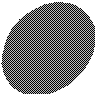 Beatson (Ed), Anson’s Law of Contract, Oxford UniversityPressAvtar Singh, Law of Contract, Eastern Book Co.T.R. Desai, Law ofContractSERVICE LEARNING UNDER CONSUMER PROTECTION ACT, 1986Part A- (Students are expected to know the following)1. 	Introduction to Consumer Protection and policies in Indiaa.	Development of market and consumer relationsb.	Globalization and consumerism c.	Consumer movement in the global context d.	Legal frame work and policy challengese.	Consumer’s Rights- UN role, Right to safety, Right to be informed, Right to choose, Right to be heard and assured, Right to redressal, Right to consumer education2. 	Legislative Framework on Consumer Protectiona.	Consumer friendly Legislations b.	Prevention of Food Adulteration Act, 1954 c.	Standards of Weights and Measures Act, 1976 d.	The Drugs and Magic Remedies (Objectionable Advertisement) Act 1954 e.	MRTPActf. 	Sale of Goods Act, 1930 g.	Consumer Protection Act, 1986-the vision of the legislation3. 	Drafting of complaint under the Consumer Protection Act, 1986.4. 	Analysis of legal issues arising under Consumer Laws.5. 	Drafting on different litigation topic arising out of following issuesa.	Repairing of rented shop.b.	Bad condition of recently purchased flat. c.	Exchange of products purchased online.Part B- (Students are expected to do the following exercises for evaluation)Students are expected to maintain a diary reporting 5 cases (of 20 marks each), be observed in Consumer Courts during their visit.SEMESTER III LABOUR & INDUSTRIAL LAW-IOBJECTIVE OF THE COURSE: Economy of a country is dependent on its industry and agriculture. One of the most important factors of both agricultural and industrial production is labour. In this module the students will be introduced to thesefactors.Marks – 100 Credit : 04MODULE – I: Industrial Disputes Act, 1947Object and Reason; Definitions; Authority under the Act; Strike; Lock- out ; Public utility service; Lay off; Retrenchment and Closure in certain Establishments; Unfair Labour Practice.MODULE – II: Workmen’s Compensation Act, 1923Object and reason- definitions; Employer’s liability for compensation; Determination of quantum of compensation; Distribution of Compensation; Indemnity and Benefits of employers.MODULE – III: Factories Act, 1948Object and Reason; definition; Health-Safety and Welfare measurer; Employment of young person’s ; Working hours of adult.MODULE – IV : Maternity Benefit Act, 1961Object and Reason; Definitions ; Right to payment of Maternity Benefit ; Payment of Maternity Benefit in certain cases ; Maximum period of entitlement ; Prohibition of pregnant employment; Benefit in certain cases ; Payment in case of death ; Leave – miscarriage ; Dismissal during absence due to pregnancy ; Inspector – Penalties .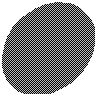 ***** Students are expected to read current case laws. Only the current enactments and enactments as a amended up to date will be taught.RECOMMENDED READINGS:****** Only current editions are to be read.K.D. Srivastava – The Industrial DisputesAct.S.N. Mishra – Labour and IndustrialLawsIndian Law Institute – Labour Law and LabourRelationsO.P. Mishra- the Law of IndustrialDisputesV.V. Giri – Labour Problems in IndianIndustryS.C. Srivastava – Social Security and LabourLawsS.K. Puri – Labour and IndustrialLawR. Dayal – Labour and IndustrialLawLAW OF CRIMES – II(Criminal Procedure Code)OBJECTIVE OF THE COURSE: The world of offences is now familiar to the students. However to punish for the offence committed, there is a process which will be taught in this module.Marks – 100 Credit : 04MODULE – I: Object Purpose and History of the Criminal Procedure CodeMODULE – II: Definitions – Section 2MODULE – III: Constitution and Powers of Criminal and Executive Courts – Section 6 to 35MODULE – IV: Arrest of Persons- Section 41 to 60MODULE – V: Process to Compel Appearance and Production of Things and Reciprocal Arrangements Sections 61 to 105LMODULE – VI: Preventive and Precautionary Measures of Security Proceedings Section 106 to 124, Section 129 to 153.MODULE – VII: Maintenance of Wives, Children and Parents – Section 125 to 128 MODULE – VIII: Information to the Police and their Powers to Investiate – Section 154 to 176 MODULE – IX: Jurisdiction of the Criminal Courts in Inquiries and Trials-Section 177 to189.MODULE – X: Cognizance of Offences and Commencement of Judicial Proceedings – Sections 190 to 210MODULE – XI: Charge – Section 211 to 224MODULE – XII: Trial before various CourtsCourt of Sessions-Section 225 to237Warrant Cases by Magistrates-Sections 238 to 250Summons cases by Magistrates- Section 251 to259Summary Trial-Section 260 to265MODULE – XIII: Mode of Taking Evidence and General Provisions as to Inquiries and Trials- Section 266 to 352MODULE – XIV: Judgement – Sections 353 to 365MODULE – XV: Appeals-Sections 372 to 394MODULE – XVI: Reference and Revision-Section 395 to 405 MODULE – XVII: Provisions as to Bills and Bonds – Section 436 to 450 MODULE – XVIII: Irregular Proceedings-Section 460 to466MODULE – XIX: Limitation for taking cognizance –Sections 467 to 473MODULE   –   XX:   Probation   of   Offenders   Act,   1958-   Sections   1   to   19.    MODULE – XXI: Juvenile Justice (Care and Protection of children) Act, 2000 – Sections 1 to 70***** Students are expected to read current case laws. Only the current enactments and enactments as a amended up to date will be taught.RECOMMENDED READINGS:****** Only current editions are to be read.R.V.Kelkar’s CriminalProcedureRatanlal and Dhirajlal-CriminalProcedureMishra-Code of CriminalProcedureB.B.Mitra-Code of CriminalProcedureSarkar’s Code of CriminalProcedureINTERPRETATION OF STATUTES AND PRINCIPLES OF LEGISLATIONOBJECTIVE OF THE COURSE: Legislation is a major source of Law. Legislators create law after much deliberation. This process takes into account the present and future need of the nation. Interpretation of statute is a method by which the judiciary explores the intention of the legislators behind the statute. This involves a method which will be taught in this module.Marks – 100 Credit : 04MODULE – I: PRINCIPLES OF LEGISLATION- Law making {legislature, executive, Judiciary}- Principles of utility.MODULE – II: INTERPRETATION OF STATUTE – Meaning of the term Statute- Component, operation and repeal-Internal Aids to interpretation [Title, Preamble, Headings & Marginal notes, Sections & Subsections, Punctuations, Illustrations, Exceptions, proviso & saving clauses, Schedules, Non Obstante clause]-External Aids to interpretation [ Dictionery, Translation TravauxPreparatiores, Statutes in pari material, ContemporaneaExposito, Debates, Reports]MODULE – III: RULES OF STATUTORY INTERPRETATION- Primaryu Rules [ Literalrule, Golden rule, Mischief rule, harmonies Construction] Secondary Rules [ Noscitur a sociis, ejusdem generic, Reddendo singular singulis ].MODULE – IV: PRESUMPTION IN STATUTORY INTERPRETATION- Statues arevalid-Statutes are territorial in operation-Presumption as to jurisdiction-presumption against the inconvenient and absurd – Presumption against intended injustice – Presumption against impairing obligations or permitting advantage from one’s own wrong –Prospective operation of statutes.MODULE – V: MAXIMS OF STATUTORY INTERPRETATIONDelegatus non potestdelegareExpression unius exclusionalteriusGenerillisspecialibus nonderogantIn pari delicto potiorest conditionpossidentisUtres valet potior quampariatExpressumfacitcessaretacitumIn bonampartemMODULE – VI: INTERPRETATION WITH REFERENCE TO SUBJECT MATTER AND PURPOSERestrictive and beneficialconstructionTaxingstatutesPenal StatuesWelfare LegislationsSubstantive and adjunctivalStatuteDiscretionary and mandatoryprovisionsEnabling statutesCodifying and ConsolidatingstatuteRight conferringstatutePower conferringstatuteMODULE – VII: PRINCIPLES OF CONTITUTIONAL INTERPRETATIONDoctrine of Pith andSubstanceDoctrine of ColourableLegislationDoctrine of ResiduaryPowerDoctrine ofRepugnancyDoctrine of AncillaryPowers“OccupiedField”***** Students are expected to read current case laws. Only the current enactments and enactments as a amended up to date will be taught.RECOMMENDED READINGS :****** Only current editions are to be read.G.P. Singh, Principles of Statutory Interpretation, Wadhwa& Co.P. St. Langan (Ed), Maxwell on Interpretation of Statute, N.M. TripathyK.Shanmukham, N.S. Bindras, Interpretation of Statue, The Law Book Co.V. Sarathi, Interpretation of Statue, Eastern Law Book Co.M.P. Singh (Ed), V.N. Shukla’s Constitution of India, Eastern Law Book Co.M.P. Jain, Constitution Law of India, Wadhwa& Co.ENVIRONMENTAL LAWOBJECTIVE OF THE COURSE: The Environment in which we live is in danger. In this module the students will learn the laws which are enacted to protect and preserve the environment.Marks – 100 Credit : 04MODULE – I: CONCEPT OF ENVIRONMENT AND ITS IMPORTANT – POLLUTION AND HEALTH HAZARDMODULE – II: NATIONAL POICY OF ENVIRONMENT MODULE – III: COMMON LAW PERSPECTIVE MODULE – IV: CONSTITUTIONAL LAW PERSPECTIVEMODULE – V: SUSTAINABLE DEVELOPMENT- PRECAUTIONARYPRINCIPLE –POLLUTER PAY PRINCIPLE – PUBLIC TRUST DOTRINEMODULE – VI: PRINCIPLE OF LIABILITY AND PUBLIC LIABILITY INSURANCEMODULE – VII: THE ENVIRONMENT (PROTECTION) ACT, 1986- PREAMBLE – DEFINITION – GENERAL POWERS OF CENTRAL GOVERNMENT – PREVENTION, CONTROL AND ABATEMENT OF ENVIRONMENT POLLUTIONMODULE – VIII: PREVENTION AND CONTROL OF AIR POLLUTION MODULE – IX: PREVENTION AND CONTROL OF WATER POLLUTION MODULE – X: WILD LIFE PROTECTIONMODULE – XI: FOREST CONSERVATION***** Students are expected to read current case laws. Only the current enactments and enactments as a amended up to date will be taught.RECOMMENDED READINGS:****** Only current editions are to be read.THE AIR (PREVENTION AND CONTROL OF POLLUTION) ACT, 1981 THE WATER (PREVENTION AND CONTROL OF POLLUTION) ACT 1974 THE WILD LIFE (PROTECTION) ACT 1972THE FOREST (CONSERVATION) ACT 1980Tiwari. A.K.- Environmental Laws in India Leelakrishnan. P- Environmental Law in India Khan. Dr. I.A.- Environmental LawDivan Shyam&Rosencranz Armin- Environmental Law and Policy in India Shastri. S.C.- Environmental LawTiwari. Dr. H.N- Environmental Law Jaswal P.S- Environmental LawPRACTICAL – I(Professional Ethics and Professional Accounting System)OBJECTIVE OF THE COURSE: The lawyers, like other professionals have a code of conduct and basic knowledge of professional accounting. This module deals with them.Marks – 100 Credit : 04MODULE – I: Krishnamurtylyer’s book on ‘ADVOCACY’MODULE – II: The Contempt Law and PracticeMODULE – III: The Bar Council Code of EthicsMODULE – IV: 50 selected opinions of the Disciplinary Committees of Bar Councils.MODULE – V: 10 major judgements of the Supreme Court on above subjects. Written submissions: Marks – 90Viva voce: Marks – 10NOTE: Students will have to put in four weeks of internship compulsorily in Semesters VI, VII, VIII, IX, X , and obtain a certificate of internship without which the Bar Council may not enroll them. The students must maintain diary. They will be evaluated in the X Semester along with Moot Court Exercise and Internship Practical Paper. The internship should be in the following Institutions or Organizations:NGOTrial and Appellate Advocates {compulsory}JudiciaryLegal Regulatory AuthoritiesLegislatures andParliamentMarketInstitutionsLawFirmsCompaniesLocal Self–GovernmentOther LegalFunctionariesAny other body approved by theCollegeSERVICE LEARNING UNDER MOTOR VEHICLES ACT, 1988Part A- (Students are expected to know the following)1.	Introduction to Motor Vehicles Act in Indiaa.	Motor Vehicles Act, 1988b.	The Central Motor Vehicles Rules, 1989c.	Motor Vehicles Amendment Bill, 20172. 	Drafting of Complaint under the Motor Vehicles Act, 19883.  	Liabilities under the M.V. Act, 1988a.	No fault liability under section 140.b.	Liability under section 163 Ac.	Liability under 1664. Analysis of legal issues arising out of Motor Accident Claim CasesPart B- (Students are expected to do the following exercises for evaluation)Students are expected to maintain a diary reporting 5 cases (of 20 marks each), to be observed in Motor Accidental Claims Tribunal during their visit.NOTE: Students will have to put in four  weeks of internship compulsorily in Semesters VI, VII, VIII, IX, X,  and obtain a certificate of internship without which the Bar Council may not enroll them. The students must maintain diary. They will be evaluated in the Xth Semester along with Moot Court Exercise and Internship Practical Paper. The internship should be in the following Institutions or Organizations:1.	NGO2.	Trial and Appellate Advocates [compulsory] 3.	Judiciary4.	Legal Regulatory Authorities5.	Legislatures and Parliament6.	Market Institutions7.	Law Firms8.	Companies9.	Local Self-government10.	Other Legal Functionaries11.	Any other body approved by the UniversitySEMESTER – IVLAW OF CIVIL PROCEDURE AND LIMITATIONOBJECTIVE OF THE COURSE :All substantive law find expression in procedure. This module teaches the procedure for trial in civil cases.Marks – 100  Credit : 04MODULE – I: History, Object and Purpose of the Code of Civil procedure, 1908MODULE – II: DefinitionsMODULE – III: Jurisdiction of Civil Courts MODULE – IV: Res Sub Judice and Res Judicata MODULE – V: Foreign JudgementMODULE – VI: Place of SuingMODULE – VII: Institution of Suits, parties to Suits, Suits in Particular Cases (By or against governments or Public Officers; Substantial questions of Law; By or against Corporations; By or against Firms; By or against Trustees, Executors and administrators ; By or against Minors and Lunatics ; Matters concerning family; By Indigent Persons; Mortgages; Interpleader Suits)MODULE – VIII: Issue and Service of SummonsMODULE – IX: PleadingsMODULE – X: Plaint and Written Statement MODULE – XI: Set- off and Counter – Claim MODULE – XII: Discover and InspectionMODULE – XIII: Production, Impounding and Return of Documents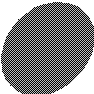 MODULE – XIV: Interim Orders : Commissions, Arrest before judgement, Attachment before judgement, Temporary Injunctions, Interlocutory Orders, Receivers, Costs and Security for Costs.MODULE – XV: Withdrawal and Compromise of Suits MODULE – XVI: Death, Marriage and Insolvency of Parties MODULE – XVII: Framing and Settlement of Issues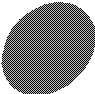 MODULE – XVIII: Appearance and Non-appearance of Parties, Summoning and Attendance of Witnesses, Hearing of the Suit and Examination of WitnessesMODULE – XIX: Judgement and DecreeMODULE – XX: Execution of Decrees and OrdersMODULE – XXI: Appeals, Reference, Review and Revision MODULE – XXII: Restitution, caveat and Inherent Powers of Courts MODULE – XXIII: The Limitation Act, 1963 – Sections 1 to 27***** Students are expected to read current case laws. Only the current enactments and enactments as a amended up to date will betaught.RECOMMENDED READINGS :****** Only current editions are to be read.C.K. Thakker (Takwani) Civil ProcedureMulla-Civil procedureCodeSarkar- Code of civil Procedure Code (2Volumes)Ganguly – Civil Court Practice andProcedureNandia- Code of civil ProcedureCodeA.N. Saha – Code of Civil Procedure CodeP.K. Majumder – Code of Civil Procedure CodeB.B. Mitra- LimitationActLAW OF EVIDENCEOBJECTIVE OF THE COURSE: The students are by now familiar with the procedures but trail is incomplete unless proper evidence is adduced and appreciated. This module will introduce the students to the world ofevidence.Marks – 100 Credit : 04MODULE – I: Nature, Functions, Object and History of the Law of Evidence, Salient features, Application and Non-application of the Indian Evidence Act, 1872.MODULE – II: Definitions – Section 3 and 4.MODULE – III: Relevancy of Facts (Sections 5 to 55):Evidence of facts in Issue and Relevant fact- Section5Doctrine of Res gestae- Section6Occasion, Cause or Effects of facts in issue- Section7Motive, Preparation and Conduct- Section8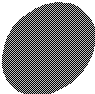 Introductory or Explanatory Facts- Section 9Conspiracy Section10Inconsistent Facts- Section11Damages –Section12Right or Custom – Section13State of Mind, Body or Bodily Feeling –Section14Accidental or International Acts- Section 15Existence of Course of Business –Section16Admission and Confession-Section17-31Statements by person who cannot be called as witnesses-Section32Statement made under Special Circumstances –Section33-38Extent of providing a Statement –Section39Relevancy of Judgements-Section40-44Opinion of third persons-Section45-51Relevancy of Judgments-Section52-55MODULE – IV: On proof (Section 56-100)facts which need not be proved –Sections56-58oral evidence –Section 59-60Documentary Evidence –Section61-73Public and Private Documents-Section74-78Presumptions as to Documents –Section79-90A.Exclusion of Oral by Documentary Evidence –Sections 91 to100.MODULE – V: Production and effect of Evidence (Section 101 to 167)Burden of Proof –Sections 101 to114-AEstoppel-Section 115 –117Witnesses –Sections 118 to134Examination of witnesses –Section 135 –166Improper Admission and Rejection of Evidence –Section167.***** Students are expected to read current case laws. Only the current enactments and enactments as a amended up to date will betaught.RECOMMENDED READINGS :****** All books are to be read in current edition.Batuklal-The Law ofEvidenceAvtar Singh –Principles of the Law ofEvidenceM. Monir-Text book on the Law ofEvidenceVepa P. Sarathi –Law ofEvidenceRatanlal and Dhirajlal –Law ofEvidenceSarkar’s LAW OF Evidence ( 2 Volumes)Field –Law of Evidence (5volumes)N.D. Basu –Law ofEvidenceWoodroff and Ammer Ali- Law ofEvidenceCOMPANY LAWOBJECTIVE OF THE COURSE :Company is legal person who is as important for a nation as an individual is. This module talks about formation and managing a company.Marks – 100 Credit : 04MODULE – I: FORMATION OFCOMPANIESPromotingMemorandum of AssociationArticles of AssociationRegistrationMODULE	–	II:	KINDS	OF	COMPANIES	AND	THE	PROCESS	OF	THEIR TRANSFORMATION FROM ONE KIND TOANOTHERMODULE – III: ADVANTAGES AND DISADVANTAGES OF INCORPORATIONMODULE – IV: PROSPECTUSMODULE – V: SHARES AND RALATED MATTERSMODULE – VI: DEBENTURES AND RELATED MATTERSMODULE – VII: COMPANY AND ITS ORGANS :- THEIR POWER, FUNCTION, DUTY AND INTERRELATIONSHIPMODULE – VIII: FOSS v. HARBOTTLE RULE AND ITS EXCEPTIONSMODULE – IX: MERGER AND DE-MERGER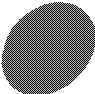 MODULE – X: WINDING UP (BY COURT AND VOLUNTARY)MODULE – XI: COMPANY LAW BOARD AND NATIONAL COMPANY LAW TRIBUNALMODULE – XII: BRIEF OVER VIEW OF SEBI GUIDELINES***** Students are expected to read current case laws. Only the current enactments and enactments as a amended up to date will betaught.RECOMMENDED READINGS :****** All books are to be read in current edition.Singh. Avtar- CompanyLawRamaiya. A – GUIDE TO THE COMPANIESACTDavis. Paul.L-Gower’s Principles of ModernCompanyJain.N.K- CompanyLawWright.R.A.K Palmer’s CompanyPrecedentsBhandari. M.C- Guide to Company LawProceduresHitt.Michel.A- Merger andAcquisitionLABOUR AND INDUSTRIAL LAW - IIOBJECTIVE OF THE COURSE: The students are already familiar with labour and the law that relate to them. This is another aspect of the same law.Marks – 100 Credit: 04MODULE – I: The Indian Trade Unions Act, 1926Object and Reason; Definitions; Registration of Trade Union; Right and Liabilities of Registered Trade Unions; Recognition of Trade Unions; PenaltiesMODULE – II: The Employees State Insurance Act, 1948Object and Reason; Definition; Corporation Standing Committee and Medical benefit Council; Contribution, benefits; Adjudication of disputes and claims; PenaltiesMODULE – III: Minimum Wages Act, 1948Object and Reason; Definitions; Fixation of Minimum rate of wages’ Working weeks and determination of Wages and claims etc; PenaltiesMODULE –IV:Object and Reason; Definitions; Employees’ Provident Fund Scheme and Authorities; PenaltiesMODULE –V: Child Labour (Prohibition and Regulation) Act, 1986Object and Reason; Definitions; Prohibition of employment of children in certain Occupations and Processes; regulation of Conditions of Work of Children; Penalties &Procedures.***** Students are expected to read current case laws. Only the current enactments and enactments as a amended up to date will betaught.RECOMMENDED READINGS:****** Only current editions are to be read.K.D. Srivastava – The Industrial DisputesAct.S.N. Mishra – Labour and IndustrialLawsIndian Law Institute – Labour Law and LabourRelationsO.P. Mishra – The Law of IndustrialDisputesV.V. Giri- Labour Problems in IndianIndustryS.C. Srivastava- Social Security and LabourLawsS.K. Puri- Labour and IndustrialLawR. Dayal- Labour and Industrial LawPRACTICAL – III[Alternative Dispute Resolution]OBJECTIVE OF THE COURSE: The formal dispute resolution system is too over burdened. Further the formal system is not very accessible to the common man. So an alternative dispute resolution system has been evolved. The students will be exposed to this process in this module.Marks –100Credit – 04MODULE – I: Negotiation Skills to be learnt through simulated Programme and case studiesMODULE – II: Concilliation Skills to be learnt through simulated Programme and case studiesMODULE – III: Arbitration Lawn and Practice including International Arbitration and Arbitration RulesWrittensubmissions	Marks – 90VivaVoce	marks –10NOTE: Students will have to put in four weeks of internship compulsorily in Semesters VI, VII, VIII, IX, X , and obtain a certificate of internship without which the Bar Council may not enroll them. The students must maintain diary. They will be evaluated in the X Semester along with Moot Court Exercise and Internship Practical Paper. The internship should be in the following Institutions or Organizations:NGOTrial and Appellate Advocates {compulsory}JudiciaryLegal Regulatory AuthoritiesLegislatures andParliamentMarketInstitutionsLawFirmsCompaniesLocal Self–GovernmentOther LegalFunctionariesAny other body approved by theCollege.Legal Aid in Surrounding VillagesPart A- (Students are expected to know the following)1.	Introduction of Legal Aid Servicea)	Legal Services Authorities Act, 1987b)	Fundamental Right to free legal aid2.	Legal Services Authorities under the Acta)	Legal Services Authorities b)	Legal Aid Service, West Bengal (LASWEB)3.	Client Counsellinga)	Training regarding client counselling/ Interviewing techniqueb)	Intra Class Client Counselling competitionc)	Inter Class Client Counselling competition4.	Organisation of Legal Aid camps in consultation with the Centre for Clinical Legal Aid, Department of Law, Cooch Behar Panchanan Barma University.Part B- (Students are expected to do the following exercises for evaluation)1.	Visiting schools for awareness of legal service (any two schools)		[2x25=50]2.	Survey in villages awareness camp-						[2x25=50]a)	Sanitationb)	Maternal mortalityc)	Healthd)	Educatione)	Bankingf)	Legalg)	Family related issuesSEMESTER V INSURANCE LAWOBJECTIVE OF THE COURSE: There are risks at every walk of life. Sometimes it is difficult to pay up and more difficult to receive payment. Insurance is a good method of overcome the difficulties relating to risk. This law introduces the students to the intricacies of Insurance.Marks – 100 Credit : 04MODULE – I: Introduction [ History, Nature]- definition- Concept of Insurance compared with contract and Tort- Insurance in globalised economy.MODULE – II: General principles of Law of Insurance – nature, scope and classification of Insurance contracts-Insurable interest- the risk – policy [ form, content, commencement, duration, alternation, cancellation, rectification, renewal, assignment, construction]- conditions ofpolicy.MODULE – III: Life Insurance [nature, scope, definition, classification], formation of life insurance contract- event insured against life insurance contract – Circumstances affecting the risk- amount recoverable under life policy- persons entitled to payment- settlement of claim.MODULE – IV: The Insurance Act, 1938, [Section 1-64], IRDA Act, 1999MODULE – V: The General Insurance Business [Nationalisation] Act, 1972. [Section 1-15]MODULE – VI: The General Insurance Business [Nationalisation] Act, 1972. [Section 1-15]***** Students are expected to read current case laws. Only the current enactments and enactments as a amended up to date will be taught.RECOMMENDED READINGS:****** Only current editions are to be read.SINGH,	BRIDE	ANAND,	NEW	INSURANCE	LAW,	UNION	BOOK PUBLISHERS, ALLAHABAD.IVAMY, CASE BOOK ON INSURANCE LAW,BUTTERWORTHSIVAMY, GENERAL PRICIPLES OF INSURANCE LAWS, BUTTERWORTHS.JOHN BIRDS, MODERN INSURANE LAW, SWEET &MAXWELLM.N.	SRINIVASAN,	PRINCIPLES	OF	INSURANCE	LAW,	RAMANIYA PUBLISHERSLAND LAWS INCLUDING TENURE & TENANCY SYSTEMOBJECTIVE OF THE COURSE: The three factors of production are land, labour and capital. The students have already been exposed to the issues relating to labour; this module discusses the issues relating to land.Marks – 100 Credit : 04MODULE – I: Concept of land reform; Land reforms and India MODULE – II: Land Reforms in West Bengal; Operation BargaMODULE – III: THE WEST BENGAL LAND REFORMS ACT, 1956Definitions. [Section2]Raiyats: Various rights; restrictions on rights [Section 4-7]Pre-emption (Section-8)Powers of revenue Officer (Section 9, and powers under other provisions under theAct)Diluvated Land (Section11)Partition of holding among Co-Sharer Raiyats (Section14)Restrictions on alienation of Land by Schedule tribes (Section 14 A –14I)Ceiling on Holding (Sections 14J – 14Z)Bargadars (Section15-21E)Principles of Distribution of Land (Section49-49A)MODULE – IV: THE LAND ACQUISITION ACT, 1894DEFINITIONS. (Section3)Acquisition (Sections4-10)Reference to Court and Procedure thereon (Sections18-28A)Acquisition of land for Companies (Section 38A –44B)MODULE – V: THE WEST BENGAL PREMISES TENANCY ACT, 1997Definitions (Section2)Eviction: (Section6-7)Fair rent : (Sections17-22)Appointment of Controller, Additional and Deputy Controller and Registrar ; (Section 39)Final Hearing of certain applications (Section42)Appeal, Revision and Review: Fair Rent : (Section43)***** Students are expected to read current case laws. Only the current enactments and enactments as a amended up to date will betaught.RECOMMENDED READINGS :****** Only current editions are to be read.The West Bengal Land Reforms Act: A.N.SahaThe West Bengal Land Reforms Act: SusantaSenThe West Bengal Land Reforms Act: D.P.ChatterjeeThe West Bengal Land Reforms Act: AsutoshMukherjeeLAW OF PROPERTYOBJECTIVE OF THE COURSE: The world of property is a very important part of a national as well as individual life. This module offers a glimpse of the world of property.Marks – 100 Credit : 04MODULE – I: Interpretation ClauseMODULE – II: Transfer of Property- What may be transferred – Person Competent to TransferMODULE – III: Conditions restraining alienationMODULE – IV: Transfer for the benefit of unborn person- Rule against perpetuity- Direction for accumulation- Vested Interest- Contingent Interest-Fulfillment of Condition precedent & conditionsubsequentMODULE – V: Doctrine of ElectionMODULE – VI: Transfer where third person is entitled tomaintenanceMODULE – VII: Transfer by ostensible owner- By unauthorized person who subsequently acquires interest in property concerned {Feeding the Estoppel bygrant}MODULE – VIII: Doctrine of lis-pendenceMODULE – IX: Fraudulent Transfer MODULE – X: Doctrine of part performance MODULE – XI: Sale of immovable propertyMODULE – XII: MortgageMODULE – XIII: Lease of immovable propertyMODULE – XIV: ExchangeMODULE – XV: GiftsMODULE – XVI: Easement – definition- kinds – Imposition, acquisition and transfer of easement – incidents of easements- disturbance of easement – extinction, suspension and revival of easement – License***** Students are expected to read current case laws. Only the current enactments and enactments as a amended up to date will betaught.RECOMMENDED READINGS :****** Only current editions are to be read.Transfer of Property Act, 1882The Indian Easement Act,1882G.P.Tripathi,	transfer of Property ActMulla,	transfer of PropertyActS.N.Shukla,	transfer of PropertyActB.B.Mitra,	transfer of PropertyActR. Dayal,	transfer of PropertyActS.K.Agarwal,	EasementActHEALTH LAWOBJECTIVE OF THE COURSE :Health is not the wealth of an individual alone but also that of the nation. A nation cannot progress without the health of its people and society. In order to give effect to the fundamental right to health the students are taught this module.Marks – 100 Credit : 04MODULE – I: INTORDUCTIONRight to Health as emergent from Constitution Parts III &IVNational HealthPolicyMODULE – II: DUTIES OF EMPLOYER, COMMUNITY AND STATEIndustrial Accidents (e.g. Bhopal Gar Tragedy) –Rail, Air, Eco disaster (Duties of Carriers as well)MODULE – III: ORGANISATION OF PUBLIC HEALTH CARE IN INDIALegal organization of public hospitals.Medico-Legal cases and duties ofhospitalsMental Health care in Public hospitals : duties andliabilitiesRural Health Care – National Health MissionMODULE – IV: ORGANISATION OF PRIVATE HEALTH CAREMedicalNegligenceAmneocentesisPublic Service Related situations-Negligence of Private doctors in eye camps etc.Disposal and surgical waste –Liability of public and private health care unitsMODULE – V: CONTRACTUAL LIABILITY OF A DOCTORDoctor-patient relationshipContracts involving warranty andguarantyDoctors guaranty to a particularresultMODULE – VI: MEDICAL JURISPRUDENCEMedical Evidence –meaning, use, andvaluePost mortem-examination, exhumation, post-mortemreportPost mortem examination of gunshot wounds, burntbodiesIdentification –Living persons- dead persons – foetus –ageIdentification of mode of death-Asphyxiation, Suffocation, Hanging, Strangulation, Poison, Stabbingdentification of Sexual Offences –Rape, Interest, Unnatural Sexual offences – Examination of accused, victims, -Law relating to sexualoffences.MODULE – VII: ACQUIRED IMMUNE DEFICIENCY SYNDROME [AIDS]Nature and Scope – Issues relating to blood bank- Privacy and public health- Marriage and finding a family – Right to dignified treatment – rights, duties, freedom of HIV / AID patients – Education for affected persons and others.***** Students are expected to read current case laws. Only the current enactments and enactments as a amended up to date will betaught.RECOMMENDED READINGS:****** All books are to be read in current edition.Jonathan Montogomery, Health care LAW, Oxford UniversityPress.S.V. JogaRao, Current Issues in Criminal Justice And Medical Law, Eastern LawHouse.GarciusThorman, N.P. Sinha ,& Johnson Thorman, AIDS, Social Work and Law, Rawat Publication.NanditaAdlikani, Law and Medicine, Central LawPublication.PRACTICAL – II[Drafting, Pleading and Conveyance]OBJECTIVE OF THE COURSE: Draftsman ship is one compulsory skill for every lawyer. This module is intended to teach drafting to the students.Marks -100MODULE – I : DRAFTING :- General principles of drafting and relevant substantive rulesMODULE – II :PLEADINGS:	Marks- 45Civil:-Plaint, Written Statements, Affidavit, Execution Petition,Interlocutory application, Original Petition, Memorandum of Appeal and Revision, Petition under Articles 32 & 226 of the Constitution of India, PILPetition.Criminal: Complaint, Criminal Miscellaneous Petition, Bail Application, Memorandum of Appeal and revisionPractical exercises–15	3 X 15MODULE –III: CONVEYANCE:	Marks – 45Sale Deed, Mortgage Deed, Lease Deed, Gift Deed, Promissory Note, Power of Attorney, Will, Trust Deed,Practical exercises–15	3x15MODULE –IV:	VIVAVOCE	Marks –10NOTE: Students will have to put in four weeks of internship compulsorily in Semesters VI, VII, VIII, IX, X , and obtain a certificate of internship without which the Bar Council may not enroll them. The students must maintain diary. They will be evaluated in the X Semester along with Moot Court Exercise and Internship Practical Paper. The internship should be in the following Institutions or Organizations: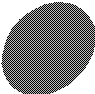 NGOTrial and Appellate Advocates {compulsory}JudiciaryLegal Regulatory AuthoritiesLegislatures andParliamentMarketInstitutionsLawFirmsCompaniesLocal Self–GovernmentOther LegalFunctionariesAny other body approved by theCollegeSERVICE LEARNING UNDER THE ENVIRONMENT PROTECTION ACT, AIR, WATER, FOREST, WILD LIFE; PERSONS WITH DISABILITIES ACT, JUVENILE JUSTICE ACT(Ability Enhancement Course)Marks 100Part A- (Students are expected to know the following)1.	Overview of Environment and Lawa)	Environment, Nature & Ecosystemb)	Origin of Environmental Lawc)	Need of Environmental Law2.	Introduction to Environmental Lawa)	Policyb)	Act to protect Environment, Air, Water, Forest, Wild lifec)	Other Major Laws and Environment (IPC, CrPC, Torts)3.	Environment Managementa)	Meaning of Environment Managementb)	Air, Water and Land Managementc)	Forest Management4.	Public Interest Litigation & Protection of Environmenta)	Meaning and Importance of PILb)	Drafting of PIL related to environmental issues.5.	National Green Tribunala)	Composition of NGTb)	Study of cases instituted before the NGTc)	Study of cases decided by NGT6.	Legal Rights of Disabled in Indiaa)	Disabilities (Equal Opportunities, Protection of Rights and Full Participation) Act, 1995b)	Rights of Persons with Disabilities Act, 2016c)	Office of Chief Commissioner for persons with Disabilitiesd)	Registration of complaint in case rights of a disabled is violated7.	Juvenile Justice Acta)	Juvenile Justice (Care and Protection of Children) Act, 2015b)	Juvenile Justice (Care and Protection of Children) Model Rules, 2016c)	Registration of a complaint against a juveniled)	Visit to Juvenile Justice Home ‘KOROK’ (for the district of Darjeeling, Jalpaiguri& Cooch Behar)e)	Juvenile justice and role of policef)	Rehabilitation of juvenile offenders in juvenile homesPart B- (Students are expected to do the following exercises for evaluation)1.	Report five cases of environmental pollution relating to air, water, forest, noise and waste disposal								2.	Preparation of documentation of NGOa)	Reporting of violation of rights of disabledb)	Reporting of refusal of admission of disabled studentsc)	Disabled friendly infrastructure3.	Reporting of five cases of Juvenile Justice related incidents/offences (Police Stations)SEMESTER VI CORPORATE GOVERNANCEOBJECTIVE OF THE COURSE :Corporate world is a capital- technology intensive organization and it tends to get alienated from the society. This module demonstrates that the law ensures that such alienation does not take place.Marks – 100 Credit : 04MODULE – I: Board of Directors –Functions, Appointments, removal –Structure and functionsMODULE – II: Share Holder’s Decision makingMODULE – III: Director’s Duties – Enforcement of Director’s Duties MODULE – IV: Breach of Corporate Duties – Administrative Remedies MODULE – V: Controlling Members’ VotingMODULE – VI: Unfair PrejudiceMODULE – VII: Corporate Social Liability***** Students are expected to read current case laws. Only the current enactments and enactments as a amended up to date will betaught.RECOMMENDED READINGS :****** All books are to be read in current edition.Gower & Davies, Principles of Modern Company Law, Sweet &MaxwellAdrian Cadbury, Corporate Governance and Chairmanship, Oxford UniversityPressAvtar Singh, Company Law, Eastern BookCompany.PUBLIC INTERNATIONAL LAWOBJECTIVE OF THE COURSE: The students have so far studied the domestic law and have also been exposed to the fact that neither an individual nor a nation can survive in isolation. The students have learnt of international relations from the point of view of political science. This module will discuss the same from the legal point of view.Marks – 100 Credit : 04Definitions, nature and basis of InternationalLaw’Sources: Treaties, Customs, General Principles, United Nations General Assembly Resolution, Secondary sources of InternationalLaw.Relationship of International Law and MunicipalLaw.Individuals as Subjects of InternationalLawJurisdiction of States-basicprinciplesRecognitionNationalityAsylum andExtraditionPeaceful Settlement ofDisputesNeutralityLaw of the Sea-Continental Shelf, Exclusive Economic Zone, International Sea Bed Authority: Its Functions and Powers ;Piracy.***** Students are expected to read current case laws. Only the current enactments and enactments as a amended up to date will betaught.RECOMMENDED READINGS :****** Only current editions are to be read.H.O. AGARWAL – HUMAN RIGHTS AND INTERNATIONALLAWS.K. KAPOOR- INTERNATIONALLAWPALOK BASU – LAW RELATING TO PROTECTION OF HUMANRIGHTSM.P. TANDON AND Dr. V.K. ANAND – INTERNATIONAL LAW AND HUMANRIGHTSDr. S. SUBRAMANIAN – HUMAN RIGHTS: INTERNATIONALCHALLENGESHUMAN RIGHT LAW AND PRACTICEOBJECTIVE OF THE COURSE: Human rights are a set of right which go beyond the realm of formally conferred rights. These rights defy definition and have to be understood incontext.This module deals with such rights.Marks – 100 Credit : 04Origin and development of HumanRightsEnumeration and Classification of HumanRightsCivil and Political Rights; International Instruments: Part III of the Constitution ofIndiaSocial and Economic Rights: International Instruments: Part IV of the Constitution of IndiaHuman Rights and VulnerableGroupsa).Prisoners,	b).Child	c). Migrant Workers d).Disabled Persons and Minorities e).WomenCollectiveRightsRight todevelopmentRight to self determination c). Right to cleanenvironmentHuman Right Commissions in India, Role of NHRC, Enforcement of Human Rights- National Mechanism, The Protection of Human Rights Act,1994Regional Conventions on HumanRights a). European Convention on HumanRightsb). Body of Principles for the Protection of all persons under any form of Detention or Imprisonment, 1988.***** Students are expected to read current case laws. Only the current enactments and enactments as a amended up to date will betaught.RECOMMENDED READINGS :****** Only current editions are to be read.H.O. AGARWAL- HUMAN RIGHTS and INTERNATIONALLAWS.K. KAPOOR- INTERNATIONALLAWS.K. AVESTI AND R.P. KATARIA- LAW RELATING TO HUMANRIGHTSS.K. VERMA- PUBLIC INTERNATIONALLAWNIRMAL. C. J. (ed)- HUMAN RIGHTS ININDIAPRINCIPLES OF TAXATION LAWOBJECTIVE OF THE COURSE: Taxation is a very important aspect of law and one of the largest contribution to a nation’s economy. This module teaches about the law which regulates and controls imposition, avoidance and evasion of tax.Marks – 100 Credit : 04MODULE – I: GENERAL PRINCIPLES OF TAXATION LAWS:History and Development of Tax Laws in India. Fundamental Principles Relating to Tax LawsTaxing Power and Constitutional Limitations Distinction between:Tax, Fee and CessTax Avoidance and Tax Evasion.MODULE – II: BASIC CONCEPTS OF INCOME TAXIncome, Previous Year, Assessment Year, Person, Assessee and Total Income Income not included in the Total IncomeClubbing of Income Tax PlanningRate of Income Tax Heads of Income SalariesIncome from House Property Income from Business or Profession Capital GainsIncome from other SourcesDeductions under the Income Tax Act, 1961 Income Tax Authorities: Power and Functions Filling of Returns and Procedure for Assessment Offences and Penal Sanctions.MODULE – III: WALTH TAXTaxable Wealth, Determination of Assets, Exemptions and Rate of Wealth Tax Wealth Tax AuthoritiesOffences and PenaltiesMODULE – IV: VALUE ADDED TAXMeaning and Importance of VAT Difference between VAT and Sales Tax West Bengal Value Added Tax Act, 2003 Criticisms and Limitations of VAT systemMODULE – V: SERVICE TAXTaxable ServiceMeaning and Importance of Service Tax Valuation of Taxable ServiceOffences and Penalties***** Students are expected to read current case laws. Only the current enactments and enactments as a amended up to date will be taught.RECOMMENDED READINGS :****** Only current editions are to be read.Taxman	-Tax Planning andManagementN.K. PalkhivalaandB.A.Palkhivala	-Kanga and Palkhivala’s Income Tax Law and PracticeV.S.Agarwal	-Taxation of Salaries with Tax PlanningV.S.Sunderam	-Law of Income Tax in IndiaV.P.Gandhi	-Some Aspects of Indian Tax Structure – An EconomicAnalysisH.M.Seervai	-Constitutional Law ofIndiaLiam P.Ebrill, Michael Keen, Jean-Paul Bodin,VictoriaSummers	-The modernVATAlan A.Tait	-Value –added tax: International practice andproblems.C.A. Gularickar	-Law and Practice of Wealth Tax andValuationPRACTICAL – IV[Moot Court Exercise and Internship]OBJECTIVE OF THE COURSE: Legal study cannot remain confined to the class room alone. This module offers chance for the students to be exposed to the real world.Marks – 100 Credit : 04MODULE – I: MOOT COURT	Marks-30Each student will do at least threeMootCourts	10X3+30 Prepare memorial & ArgumentpresentationMODULE – II: OBSERVANCEOFTRIALS	Marks-30Civil Trial–1	15Criminal Trial– 1	15To be recorded in a diaryMODULE – III: INTERVIEWING TECHNIQUE,PRE-TRIAL PREPARATION &INTERNSHIPDIARY	Marks-30Observance of Interviewing session in Lawyer’s office–2	15To be recorded in a diaryPreparation of documents and court papers- Recorded inadiary	15MODULE – IV: VIVA VOCE ON THE ENTIRE ABOVE MODULE Marks -10NOTE: Students will have to put in four weeks of internship compulsorily in Semesters VI, VII, VIII, IX, X , and obtain a certificate of internship without which the Bar Council may not enroll them. The students must maintain diary. They will be evaluated in the X Semester along with Moot Court Exercise and Internship Practical Paper. The internship should be in the following Institutions or Organizations:NGOTrial and Appellate Advocates {compulsory}JudiciaryLegal Regulatory AuthoritiesLegislatures andParliamentMarketInstitutionsLawFirmsCompaniesLocal Self–GovernmentOther LegalFunctionariesAny other body approved by the College.EXPERIENTIAL LEARNING AND FIELD WORKStudents have to compulsorily perform group field work and submit a report of the same. EXAMINATION: (LL.B. Three Year Course)There shall be written examinations at the end of each semester namely I, II, III, IV, V and VI.A candidate has to pass in each of these examinations to qualify for the LL.B. (3 Year) degree.Each Paper other than the Practical paper shall carry 100 marks, of which 80 marks shall be for written examination and 20 marks for internalassessment.Practical paper shall be of 100 marks, of which 90 marks shall be for written submissions and 10 marks for vivavoce.A candidate who has prosecuted a regular course of study in semester I shall be admitted to that examination subject to submission of “Examination Enrolment Form” together with the prescribed fee and other requirements in such forms and within such time as may be notified by the University.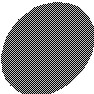 A candidate who fails to be present at the examination shall not be entitled to refund of fees.A candidate who	passed examination of Semester I/II/III/IV/V and prosecuteda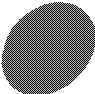 regular course of study in semester II/III/IV/V/VI, as case may be admitted to the respective examinations subject to submissions of “Examination Enrolment Form” together with the prescribed fee and other requirements in such forms and within the such time as may be notified by the University.The list of qualified students who has passed the semester I/II/III/IV/V examination as the case may be shall be published by the University as soon as possible after the examination.As soon as possible after the LL.B. Semester VI examination, the University shall publish a list of successful candidates arranged in two classes viz. First Class (Marks60% and above) and Second Class (Marks 40 % and above but below 60 %) each in order of merit.If a candidate, after completion of a regular course of study in asemester:Fails to enroll as a candidate for the respective semester examination or fails to be present at the examination or appears but fails to complete the examination on account of illness or any other reason considered sufficient by the University or appear but fails to pass the examination in more than two papers, he / she shall be eligible to appear at any one or, if necessary, both of the two immediately following examination of the same standard to be held in the subsequent semester as a casual candidate without attendingclasses.The casual candidate can avail not more than two consecutive chances to pass the semesterexamination.In order to pass examination in any Semester, a candidate must secure 40 % marks in each paper including practical paper as well as in theaggregate.There shall be no post publication reassessment of papers in any semester of LL.B. (3 year) degree course.A student must pass separately in each paper of different examinations. Those who pass in a paper shall not be permitted to sit for examination in that paper again. Non-appearance in a paper will count as failure in thatpaper.All candidate shall be provisionally admitted to the next semester class of a year after the examination of the previous semester irrespective of marks scored at the said semester subject to fulfillment of conditions laid downhereunder:A candidate of Semester I shall be provisionally admitted in semester II if he/she does not have more than two back papers out of all semester papers of semester–I.A candidate of semester II shall be provisionally admitted in semester III if he / she does not have more than four back papers out of all semester papers of semester –I and semester II provided that number of back papers of Semester II shall not exceedtwo.A candidate of Semester III shall be provisionally admitted in semester IV if he / she does not have more than four back papers out of all semester papers of semester –II and Semester III provided that number of back papers of semester III shall not exceed two and has cleared all the back papers of semester-I.A candidate of Semester IV shall be provisionally admitted in semester V if he / she does not have more than four back papers out of all semester papers of semester–III and Semester IV provided that number of back papers ofSemester IV shall not exceed two and has cleared all the back papers of semester-II.	A candidate of Semester V shall be provisionally admitted in semester VI if he / she does not have more than four back papers out of all semester papers of semester –IV and Semester V provided that number of back papers of semester V shall not exceed two and has cleared all the back papers of semester-III.Candidate failing in one or two papers of any examination of semester I/II/III/IV/V shall be eligible to clear those back papers in the regular examinations of the same standard / syllabus or back paper examination of same standard/ syllabus to be held in the subsequentsemesters.Candidates who fail to get admitted in higher semester due to having failed in more than two papers in semester I/II/III/IV/V shall be eligible to clear all the papers of that semester in the regular examination of the same standard/ syllabus to be held in the following examination of the respective semester as a casual candidate in order to pass thatsemester.The maximum number of each chances shall however be governed by provisions of regulation 4(a) and 4(b).In order to clear the above mentioned back papers, a candidate shall get two more chances in addition to the regular chance in immediate followingexaminations.	Candidates, who fail to pass in all papers of their examinations when they first appear in the semester VI examination, shall be eligible to appear as a casual candidate in the semester VI examination of the next session. The maximum be number of each chances shall however governed by provisions of regulation 4(a)and4(b).A candidate securing at least 60 % marks in the aggregate in all semester examination taken together shall be placed in First Class and all the candidate securing 40 % and above but less than 60 % in the aggregate shall be placed in the SecondClass.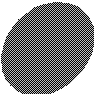 BOARD OF STUDIES IN LAW:The board of studies in aw recommends names of paper setters, examiners, moderators and scrutinizers.The paper setters and examiners for answer scripts of all LL.B. (3 year) examination shall ordinarily be the teachers holding substantive posts or visiting/part time/guest/contractual appointments.The board of moderators shall be appointed by the Vice Chancellor on recommendations of the Board of Studies. The Board of Moderators shall moderate the questions in order toensure that the questions are in conformity with the syllabus and that the students are required to answer questions of all types.If the Board of Moderators is of the opinion that the questions have not covered the syllabus, it may set questions from those parts of the syllabus which have not been covered.OVERRIDING POWERS:In any situation covered or not under these Regulations the Vice Chancellor of Cooch Behar Panchanan Berma University shall have power to issue directions not inconsistent with the Acts/Statutes/Ordinances of Cooch Behar Panchanan Berma University in respect of those matters.INDIAN INSTITUTE OF LEGAL STUDIESINDIAN INSTITUTE OF LEGAL STUDIESINDIAN INSTITUTE OF LEGAL STUDIESINDIAN INSTITUTE OF LEGAL STUDIESINDIAN INSTITUTE OF LEGAL STUDIES3 (THREE) YEAR LL.B. DEGREE COURSE SYLLABUS WITH CBCS AT A GLANCE:3 (THREE) YEAR LL.B. DEGREE COURSE SYLLABUS WITH CBCS AT A GLANCE:3 (THREE) YEAR LL.B. DEGREE COURSE SYLLABUS WITH CBCS AT A GLANCE:3 (THREE) YEAR LL.B. DEGREE COURSE SYLLABUS WITH CBCS AT A GLANCE:3 (THREE) YEAR LL.B. DEGREE COURSE SYLLABUS WITH CBCS AT A GLANCE:DESCRIPTIONCREDITMARKSSemester – I1Jurisprudence (Basic Theory of Law)CORE COURSE41002Law of ContractCORE COURSE41003Law of Torts including Motor Vehicle Accidents and Consumer Protection LawsCORE COURSE41004Constitutional Law ICORE COURSE41005Family Law ICORE COURSE41006Legal Writing  ABILITY ENHANCEMENT COURSE4100Semester – II1Administrative LawCORE COURSE41002Law of Crimes I (Indian Penal Code)CORE COURSE41003Constitutional Law IICORE COURSE41004Family Law IICORE COURSE41005Special ContractCORE COURSE41006Service Learning Consumer Protection Act                            ABILITY ENHANCEMENT COURSE4100Semester – III1Labour and Industrial Law ICORE COURSE41002Law of Crimes Paper II (Criminal Procedure Code)CORE COURSE41003Interpretation of Statutes and Principles of LegislationDISCIPLINE ELECTIVE41004Environmental LawCORE COURSE41005Professional Ethics and Professional Accounting SystemPRACTICAL41006Service Learning Motor Vehicles Act        ABILITY ENHANCEMENT COURSE4100Semester – IV1Civil Procedure Code and Limitation ActCORE COURSE41002Law of EvidenceCORE COURSE41003Company LawDISCIPLINE ELECTIVE41004Labour and Industrial Law IICORE COURSE41005Alternative Dispute ResolutionPRACTICAL41006Legal Aid in surrounding villages in consultation with Legal Services AuthorityABILITY ENHANCEMENT COURSE4100Semester – V1Insurance LawGENERIC ELECTIVE41002Land Laws including Tenure and Tenancy SystemCORE COURSE41003Property LawCORE COURSE41004Health LawGENERIC ELECTIVE41005Drafting, Pleading and ConveyancePRACTICAL41006Service Learning:  Environmental Protection Act, Air, Water, Forest, Wild Life, Persons with Disabilities Act, Juvenile Justice Act.ABILITY ENHANCEMENT COURSE4100Semester – VI1Corporate GovernanceDISCIPLINE ELECTIVE41002Public International LawGENERIC ELECTIVE41003Human Rights Law and PracticeDISCIPLINE ELECTIVE41004Principles of Taxation LawCORE COURSE41005Moot Court Exercise and InternshipPRACTICAL41006Experiential Learning and Field Work (Special focus on Disability, Children, Environment, Health, Infrastructure and Development) ABILITY ENHANCEMENT COURSE4100TOTAL1443600i.Project writing :Marks – 10ii.Project Presentation:Marks – 05iiiClass performance :Marks – 05